桓台县2020年普通话测试通知各有关单位及个人：桓台县2020年普通话测试定于8月28日（周五）上午在桓台县实验中学（即老实验，建设街东首）进行，有关测试事宜通知如下：1.考生查看《 2020年桓台县普通话考试安排表》（见附件1），认真核对姓名、性别，如有误，请务于8月26日上午11:30前联系桓台县语委办，联系电话：8263211。2.考生必须自行打印《疫情防控工作安全承诺书》（见附件2），并提前填写好，考试当天进入考点时上交。不上交者，不允许进入考点。3.考生根据安排表上的测试时间、场次，至少提前50分钟到考点做考前准备工作：上交《安全承诺书》，出示健康绿码，健康监测，领取准考证，观看普通话机测培训视频，抽取试题及备考等。4.考生务必带好个人身份证。 5.考生除在考场进行考试时可以摘下口罩，其余时间必须全程佩戴口罩。6.为规范考试程序、严格考试纪律，保证考试顺利进行，希望各位考生认真阅读《普通话水平测试考生须知》（见附件3）、《国家普通话水平智能测试系统考生注意事项》（见附件4）、《山东省计算机辅助普通话水平测试考生考试纪律》（见附件5），严格按要求参加考试。附件：1.2020年桓台县普通话考试安排表2.疫情防控工作安全承诺书3.普通话水平测试考生须知4.国家普通话水平智能测试系统考生注意事项 5.山东省计算机辅助普通话水平测试考生考试纪律桓台县语言文字工作委员会办公室                              2020年8月25日附件1：     2020年桓台县普通话考试安排表附件2疫情防控工作安全承诺书注：有流行病学史的，须提供有效核酸检测结果。附件3:普通话水平测试考生须知1.考生应提前到达考点，关闭随身携带的一切通讯设备。在指定候考室集合，明确测试流程，然后由工作人员引领到指定备测室。2.考生须持准考证和身份证，经查验无误后，进入备测室。替考人员一经发现立即取消应试资格，并将替考信息录入考试系统，一年内不准参加考试。3.考生在备测室，按顺序抽取座号后，到对应座号进行备测。备测时间为10分钟。在备测室不得喧哗，不得向工作人员询问与测试相关的内容及字音，一经发现取消其应试资格。备测时间到后，放下试题，带着抽取的题号由工作人员引领到测试室，所带物品全部放在测试室门外的物品存放处。4.测试时，考生要先输入准考证号后四位，核实姓名，然后按系统提示，进入试音和正式测试环节。5.考生正确佩戴耳麦，话筒在左侧，测试过程不要随意移动话筒，若人为因素造成话筒损坏原价赔偿。朗读时声音要清晰、音量适中。6.在正式开始测试时，请不要说与试题内容无关的话，注意试卷内容应该横向朗读不要错行、漏行。在完成每一题的测试后，请不要等待，应及时点击计算机屏幕右下方的“下一题”按钮，进行下一题的测试，至完成全部测试内容。7.在测试室内测试完毕后，把耳麦放好，迅速退离考点，一经发现或举报证实后的逗留者，立即取消测试成绩。附件4:国家普通话水平智能测试系统考生注意事项您好！欢迎使用国家普通话水平智能测试系统。为了能够取得更好的测试效果，请您仔细阅读下面的注意事项：一、登录阶段：1.请正确佩戴好耳麦，麦克风应在左侧，调整麦克风至距嘴巴2-3厘米的位置，避免麦克与面部接触，测试时手不要触摸麦克。2.请正确输入您的准考证号，准考证号的前几位系统已经自动给出，您只需要输入最后四位即可，信息确认无误后，点击“确认”按钮进入。二、试音阶段：请在试音提示结束后开始试音，以适中音量朗读试音界面上的文字。三、考试阶段：1.测试共有四题，请横向朗读测试内容，注意不要错行、漏行（注：蓝字和黑字均需朗读），测试过程中，不要说与测试内容无关的话。2.每一题开始前都有一段提示音，请在提示音结束并听到“嘟”的一声后，再开始朗读。读完一题后，请马上点击界面右下方的“下一题”按钮，进入下一题的测试。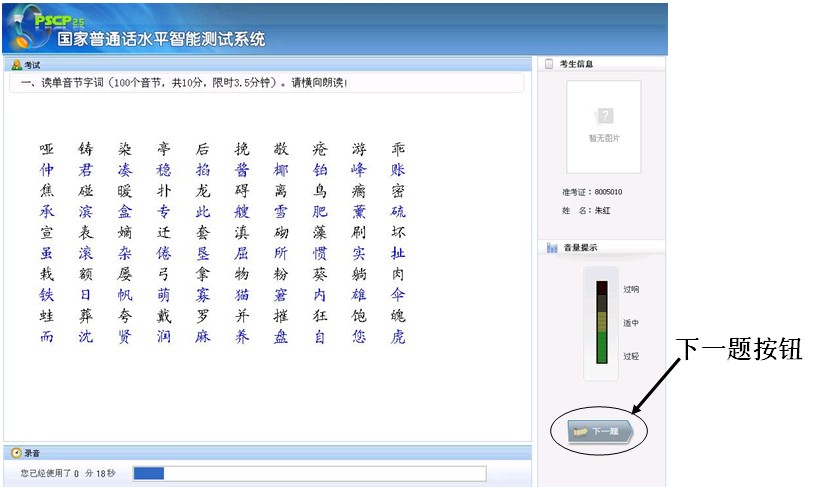 3.第四题说话部分满三分钟后，不需要点击“提交试卷”按钮，系统会自动提交试卷，结束测试，并请轻声慢步的离开考场。附件5:山东省计算机辅助普通话水平测试考生考试纪律1.应试人须在规定时间参加测试，缺考或迟到 30 分钟视为自动放弃考试。2.应试人须凭身份证在规定时间进入考点。3.酒后人员不得进入考点。4.应试人进入考试区域不得大声喧哗，按要求进入候测室等候。5.应试人在考试人员指引下进入备测室抽题，准备考试。试题不准带走。6.应试人进入测试室不准携带任何文字材料、手机等设备。7.应试人在考场内不得讲话，须认真听取主监考指令，并按指令操作。有问题举手示意副监考。不得损坏设备。8.说话项考试的目的，是测查应试人在无文字凭借的情况下说普通话的水平，因此，应试人如照着文字读，或看文字提示说话，均视为作弊，本次成绩为0分，并在三年内不准参加普通话水平考试。祝您在测试中取得优异的成绩！考试时间安排表8月28日第1场9：00----9:15考试时间安排表8月28日第1场9：00----9:15考试时间安排表8月28日第1场9：00----9:15姓名性别准考证号郝向荣女3700620010002刘钟月女3700620010003王澍君女3700620010004田晓女3700620010005司志慧女3700620010008孙倩女3700620010009胡大正男3700620010010石晴女3700620010011于明明女3700620010012任富成男3700620010014耿倩女3700620010015李如意男3700620010017高敏女3700620010018李建辉女3700620010020荆超男3700620010021考试时间安排表8月28日第2场9：15----9:30考试时间安排表8月28日第2场9：15----9:30考试时间安排表8月28日第2场9：15----9:30姓名性别准考证号罗格男3700620010022田梦瑶女3700620010023巩琪女3700620010024田月女3700620010025赵天宇女3700620010026闫浩男3700620010027宁小春女3700620010028魏沙沙女3700620010029周爱丽女3700620010030朱翠玲女3700620010031李晓庆女3700620010033王娜娜女3700620010034胡振振女3700620010035逯昌国男3700620010036伊继源男3700620010037考试时间安排表8月28日第3场9：30----9:45考试时间安排表8月28日第3场9：30----9:45考试时间安排表8月28日第3场9：30----9:45姓名性别准考证号林琳女3700620010038张鲲鹏女3700620010041耿焓毓女3700620010042赵文女3700620010043宋奕筱女3700620010044任鑫女3700620010045芦秋宁女3700620010046张哲男3700620010048吴帆女3700620010049弥青女3700620010050巩慧颖女3700620010051荣程女3700620010052刘智燕女3700620010053曲丽娜女3700620010054周慧慧女3700620010055考试时间安排表8月28日第4场9：45----10:00考试时间安排表8月28日第4场9：45----10:00考试时间安排表8月28日第4场9：45----10:00姓名性别准考证号王舒琪女3700620010056王成丽女3700620010057徐丽女3700620010058张毅男3700620010059韩磊女3700620010060张红丽女3700620010062王培培女3700620010063罗静女3700620010064韩萌鑫女3700620010066胡娜女3700620010067杨雪梅女3700620010068何云女3700620010069周钥铖女3700620010070罗芝女3700620010071张颜学女3700620010072考试时间安排表8月28日第5场10：00----10:15考试时间安排表8月28日第5场10：00----10:15考试时间安排表8月28日第5场10：00----10:15姓名性别准考证号宗瑶女3700620010073车成旺男3700620010075刘洁女3700620010076刘宏丽女3700620010077金莲君女3700620010078崔群女3700620010079魏衍新男3700620010080蒋月月女3700620010081岳娜女3700620010082甘雪晴女3700620010084孟繁棣女3700620010085李雪女3700620010087李秋凝女3700620010088马燕女3700620010089马玲女3700620010090考试时间安排表8月28日第6场10：15----10:30考试时间安排表8月28日第6场10：15----10:30考试时间安排表8月28日第6场10：15----10:30姓名性别准考证号王晓娜女3700620010091牛明晓女3700620010092于洋男3700620010093解曼姿女3700620010094胡桂玲女3700620010095罗淼女3700620010096孙梦女3700620010097魏光磊女3700620010099王梦瑶女3700620010100宋丽美女3700620010102巩小菡女3700620010103李万秋女3700620010104杨洁女3700620010105吕高俊男3700620010106胡月女3700620010107考试时间安排表8月28日第7场10：30----10:45考试时间安排表8月28日第7场10：30----10:45考试时间安排表8月28日第7场10：30----10:45姓名性别准考证号张鑫女3700620010108张颖女3700620010109张淋琳女3700620010110张颖女3700620010111杨屹熳女3700620010112李琰女3700620010114毕晨雨女3700620010115郑慧芝女3700620010116李昕女3700620010117于磊男3700620010118张明非男3700620010119戴陆君男3700620010120巩丽娟女3700620010121李秉语女3700620010122马学文女3700620010123考试时间安排表8月28日第8场10：45----11:00考试时间安排表8月28日第8场10：45----11:00考试时间安排表8月28日第8场10：45----11:00姓名性别准考证号张莎莎女3700620010124高凯男3700620010125王秀洁女3700620010126陈雪丽女3700620010127孙鹏男3700620010128王坪烨女3700620010129王诗情女3700620010130巩莉女3700620010131劳业烜女3700620010132蔡紫薇女3700620010133陈燕女3700620010134张金琦男3700620010135孙梓琪女3700620010136郭丹丹女3700620010137王雪女3700620010138考试时间安排表8月28日第9场11：00----11:15考试时间安排表8月28日第9场11：00----11:15考试时间安排表8月28日第9场11：00----11:15姓名性别准考证号刘麦兰女3700620010139罗铭女3700620010141王书晴女3700620010144牟小彤女3700620010145王琦女3700620010146邓爽男3700620010148赵晓敏女3700620010149董柯辛女3700620010150牟凯月女3700620010152成文卓女3700620010154孙红霞女3700620010155魏冬梅女3700620010156李珊珊女3700620010157巩好女3700620010159陈晗女3700620010161考试时间安排表8月28日第10场11：15----11:30考试时间安排表8月28日第10场11：15----11:30考试时间安排表8月28日第10场11：15----11:30姓名性别准考证号马淑惠女3700620010162孙云霄女3700620010163刘晨旭女3700620010164崔耀方女3700620010165李婷婷女3700620010166邢琳女3700620010167胡萌男3700620010168伊鑫男3700620010169郭海波女3700620010170胡文迪女3700620010171董偲艺女3700620010172刁文娟女3700620010173高萌男3700620010174傅雪倩女3700620010175尉鑫华女3700620010176考试时间安排表8月28日第11场11：30----11:45考试时间安排表8月28日第11场11：30----11:45考试时间安排表8月28日第11场11：30----11:45姓名性别准考证号赵明明男3700620010177毕翠丽女3700620010178李园园女3700620010179巩超超女3700620010180武艳女3700620010182杨向涛男3700620010183胡瑞杰女3700620010185李亚群女3700620010186曹瑞雪女3700620010187李聪聪女3700620010188张岩女3700620010189巩媛媛女3700620010190徐露露女3700620010191刘连悦女3700620010192周盼盼女3700620010193考试时间安排表8月28日第12场11：45----12:00考试时间安排表8月28日第12场11：45----12:00考试时间安排表8月28日第12场11：45----12:00姓名性别准考证号米卫女3700620010194魏玉娇女3700620010195刘美琪女3700620010196孙曼莎女3700620010197李梦楚女3700620010198姓名姓名姓名联系方式联系方式身份证号身份证号身份证号外地考生来桓台时间及交通方式外地考生来桓台时间及交通方式健康排查（流行病学史筛查）健康排查（流行病学史筛查）健康排查（流行病学史筛查）健康排查（流行病学史筛查）健康排查（流行病学史筛查）健康排查（流行病学史筛查）健康排查（流行病学史筛查）健康排查（流行病学史筛查）健康排查（流行病学史筛查）健康排查（流行病学史筛查）健康排查（流行病学史筛查）健康排查（流行病学史筛查）健康排查（流行病学史筛查）健康排查（流行病学史筛查）21天内国内中、高风险等疫情重点地区旅居地（县（市、区））21天内国内中、高风险等疫情重点地区旅居地（县（市、区））21天内国内中、高风险等疫情重点地区旅居地（县（市、区））21天内国内中、高风险等疫情重点地区旅居地（县（市、区））28天内境外旅居地（国家地区）居住社区21天内发生疫情①是②否居住社区21天内发生疫情①是②否是否解除医学隔离观察①是②否③不属于是否解除医学隔离观察①是②否③不属于是否解除医学隔离观察①是②否③不属于属于下面哪种情形①确诊病例②无症状感染者③密切接触者④以上都不是属于下面哪种情形①确诊病例②无症状感染者③密切接触者④以上都不是属于下面哪种情形①确诊病例②无症状感染者③密切接触者④以上都不是核酸检测①阳性②阴性③不需要健康监测健康监测健康监测健康监测健康监测健康监测健康监测健康监测健康监测健康监测健康监测健康监测健康监测健康监测天数监测日期监测日期监测日期健康码①红码②黄码③绿码早体温晚体温晚体温是否有以下症状①发热②乏力③咳嗽或打喷嚏④咽痛⑤腹泻⑥呕吐⑦黄疸⑧皮疹⑨结膜充血⑩都没有是否有以下症状①发热②乏力③咳嗽或打喷嚏④咽痛⑤腹泻⑥呕吐⑦黄疸⑧皮疹⑨结膜充血⑩都没有是否有以下症状①发热②乏力③咳嗽或打喷嚏④咽痛⑤腹泻⑥呕吐⑦黄疸⑧皮疹⑨结膜充血⑩都没有是否有以下症状①发热②乏力③咳嗽或打喷嚏④咽痛⑤腹泻⑥呕吐⑦黄疸⑧皮疹⑨结膜充血⑩都没有如出现以上所列症状，是否排除疑似传染病①是②否如出现以上所列症状，是否排除疑似传染病①是②否1234567891011121314普通话测试当天普通话测试当天普通话测试当天普通话测试当天考生承诺考生承诺    本人参加桓台县2020年普通话测试，现郑重承诺：本人如实填报上述信息，如有隐瞒或虚假填报而引起疫情传播或影响公共安全，本人将承担相应的法律责任。考生签名：             日期：    本人参加桓台县2020年普通话测试，现郑重承诺：本人如实填报上述信息，如有隐瞒或虚假填报而引起疫情传播或影响公共安全，本人将承担相应的法律责任。考生签名：             日期：    本人参加桓台县2020年普通话测试，现郑重承诺：本人如实填报上述信息，如有隐瞒或虚假填报而引起疫情传播或影响公共安全，本人将承担相应的法律责任。考生签名：             日期：    本人参加桓台县2020年普通话测试，现郑重承诺：本人如实填报上述信息，如有隐瞒或虚假填报而引起疫情传播或影响公共安全，本人将承担相应的法律责任。考生签名：             日期：    本人参加桓台县2020年普通话测试，现郑重承诺：本人如实填报上述信息，如有隐瞒或虚假填报而引起疫情传播或影响公共安全，本人将承担相应的法律责任。考生签名：             日期：    本人参加桓台县2020年普通话测试，现郑重承诺：本人如实填报上述信息，如有隐瞒或虚假填报而引起疫情传播或影响公共安全，本人将承担相应的法律责任。考生签名：             日期：    本人参加桓台县2020年普通话测试，现郑重承诺：本人如实填报上述信息，如有隐瞒或虚假填报而引起疫情传播或影响公共安全，本人将承担相应的法律责任。考生签名：             日期：    本人参加桓台县2020年普通话测试，现郑重承诺：本人如实填报上述信息，如有隐瞒或虚假填报而引起疫情传播或影响公共安全，本人将承担相应的法律责任。考生签名：             日期：    本人参加桓台县2020年普通话测试，现郑重承诺：本人如实填报上述信息，如有隐瞒或虚假填报而引起疫情传播或影响公共安全，本人将承担相应的法律责任。考生签名：             日期：    本人参加桓台县2020年普通话测试，现郑重承诺：本人如实填报上述信息，如有隐瞒或虚假填报而引起疫情传播或影响公共安全，本人将承担相应的法律责任。考生签名：             日期：    本人参加桓台县2020年普通话测试，现郑重承诺：本人如实填报上述信息，如有隐瞒或虚假填报而引起疫情传播或影响公共安全，本人将承担相应的法律责任。考生签名：             日期：    本人参加桓台县2020年普通话测试，现郑重承诺：本人如实填报上述信息，如有隐瞒或虚假填报而引起疫情传播或影响公共安全，本人将承担相应的法律责任。考生签名：             日期：